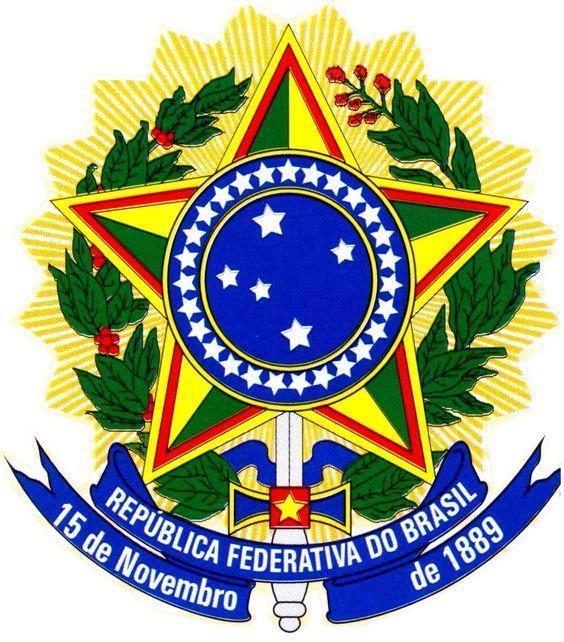 MINISTÉRIO DA EDUCAÇÃOUNIVERSIDADE FEDERAL DA INTEGRAÇÃO LATINO-AMERICANA – UNILA PRÓ-REITORIA DE GRADUAÇÃOANEXO IVFORMULÁRIO DE SOLICITAÇÃO DE EMISSÃO DE GUIA DE RECOLHIMENTO DA UNIÃO - GRUDados do(a) DiscenteDados do(a) DiscenteDados do(a) DiscenteNome:Nome:Nome:Curso de Graduação:Curso de Graduação:Semestre:RG ou CRNM:CPF:CPF:E-mail:E-mail:E-mail:Eu, acima identificado, solicito que seja emitida a Guia de Recolhimento da União – GRU para que seja devolvido o valor recebido como apoio para realização de pesquisa de campo, visita técnica, viagens de estudos para a realização de Trabalho de Conclusão de Curso e que não foi utilizado para este fim. Solicito ainda, que esta Guia seja encaminhada para o meu e-mail institucional e estou ciente que devo efetuar o pagamento da GRU, no prazo definido na própria Guia. Fui informado que o não pagamento da Guia de Recolhimento da União, emitida em meu nome, implicará na inclusão do número do meu CPF junto à Dívida Ativa da União, impossibilitando assim, o recebimento de outras bolsas da Universidade, inclusive do Programa de Assistência Estudantil.Eu, acima identificado, solicito que seja emitida a Guia de Recolhimento da União – GRU para que seja devolvido o valor recebido como apoio para realização de pesquisa de campo, visita técnica, viagens de estudos para a realização de Trabalho de Conclusão de Curso e que não foi utilizado para este fim. Solicito ainda, que esta Guia seja encaminhada para o meu e-mail institucional e estou ciente que devo efetuar o pagamento da GRU, no prazo definido na própria Guia. Fui informado que o não pagamento da Guia de Recolhimento da União, emitida em meu nome, implicará na inclusão do número do meu CPF junto à Dívida Ativa da União, impossibilitando assim, o recebimento de outras bolsas da Universidade, inclusive do Programa de Assistência Estudantil.Eu, acima identificado, solicito que seja emitida a Guia de Recolhimento da União – GRU para que seja devolvido o valor recebido como apoio para realização de pesquisa de campo, visita técnica, viagens de estudos para a realização de Trabalho de Conclusão de Curso e que não foi utilizado para este fim. Solicito ainda, que esta Guia seja encaminhada para o meu e-mail institucional e estou ciente que devo efetuar o pagamento da GRU, no prazo definido na própria Guia. Fui informado que o não pagamento da Guia de Recolhimento da União, emitida em meu nome, implicará na inclusão do número do meu CPF junto à Dívida Ativa da União, impossibilitando assim, o recebimento de outras bolsas da Universidade, inclusive do Programa de Assistência Estudantil.________________________________________________________Local e data_______________________________________________________Assinatura do Discente________________________________________________________Local e data_______________________________________________________Assinatura do Discente________________________________________________________Local e data_______________________________________________________Assinatura do Discente